Challenge Yourself!****KS1****WEEK 7Can you…...Can you create a routine with 1 balance, 1 jump, 1 roll and 1 type of travel in your garden? Have a look at the Sporting Start Workout Videos on YouTube.. Your Parents can use the link below: https://www.youtube.com/channel/UCgKjH7HO7MGly1DW56614Aw Create a shelter in your garden to shade from the sunshine! 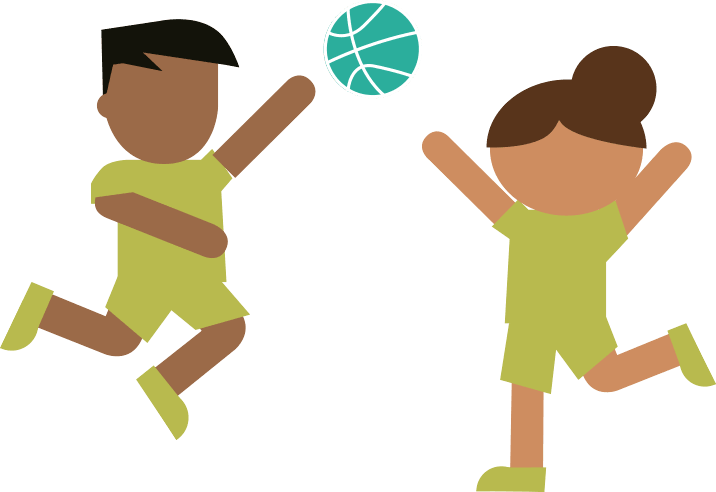 Can you go on a bike ride with someone in your family? Have a go at the following cricket skills:Underarm ThrowOverarm ThrowOverarm bowlingCatchingCatching when running Can you measure how far you can do the following;Throw a ball Standing long jump (no run up)Triple jump (hop, skip, jump)Hop 